Publicado en Madrid el 27/11/2019 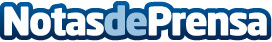 United Way y la Cámara de Comercio de Estados Unidos en España (Amcham Spain) colaboran con comedores sociales de Madrid y Barcelona en el día de Acción de Gracias13 empresas asociadas a la Cámara de Comercio de EE.UU. en España ayudarán en las tareas de servir la comida y de acompañar a las personas en situación vulnerableDatos de contacto:María Guijarro622836702Nota de prensa publicada en: https://www.notasdeprensa.es/united-way-y-la-camara-de-comercio-de-estados Categorias: Nacional Sociedad Madrid Cataluña Solidaridad y cooperación http://www.notasdeprensa.es